MATEŘSKÁ ŠKOLA PARDUBICEPOSPÍŠILOVO NÁMĚSTÍ 1692ZPRAVODAJ PRO 2. POLOLETÍŠKOLNÍ ROK  2022 - 2023tel:   466 264 555; mobil: 773 185 328mobil:  773 951 904 -  nová budovae-maily:  reditel@mspospisilovo.cz
                zastupce@mspospisilovo.cz
omluvy: jidelna@mspospisilovo.cz
web MŠ: mspospisilovo.czPLÁNOVANÉ   AKCE ÚNOR28.2.  KARNEVAL V MŠ - v dopoledních hodinách všechny třídy – již proběhlBŘEZEN1.3.   KOUZELNÍK JIŘÍČEK V MŠ – Pohádkové kouzlení od  9.00 a v 10.00 hod. _ 1. – 6. třídu 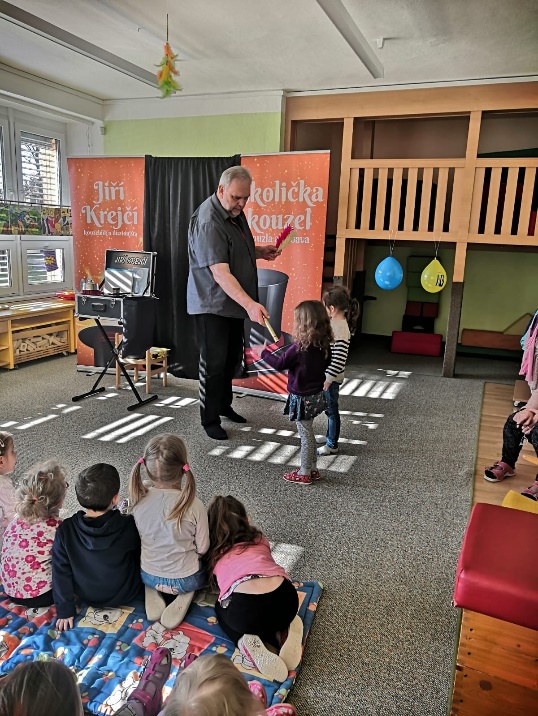 6.3. – 12.3. Jarní prázdniny14.3. KONTROLA LOGOPEDA Z PORADNY pro děti s vadami výslovnosti řeči – v 8 hod.15.3. KNIHOVNA  - v 10.20 hod.  6.třída21.3.  JARNÍ HRAD - dopolední slavnost v MŠ

Děti = Včeličky  v březnu hrají divadlo dětem 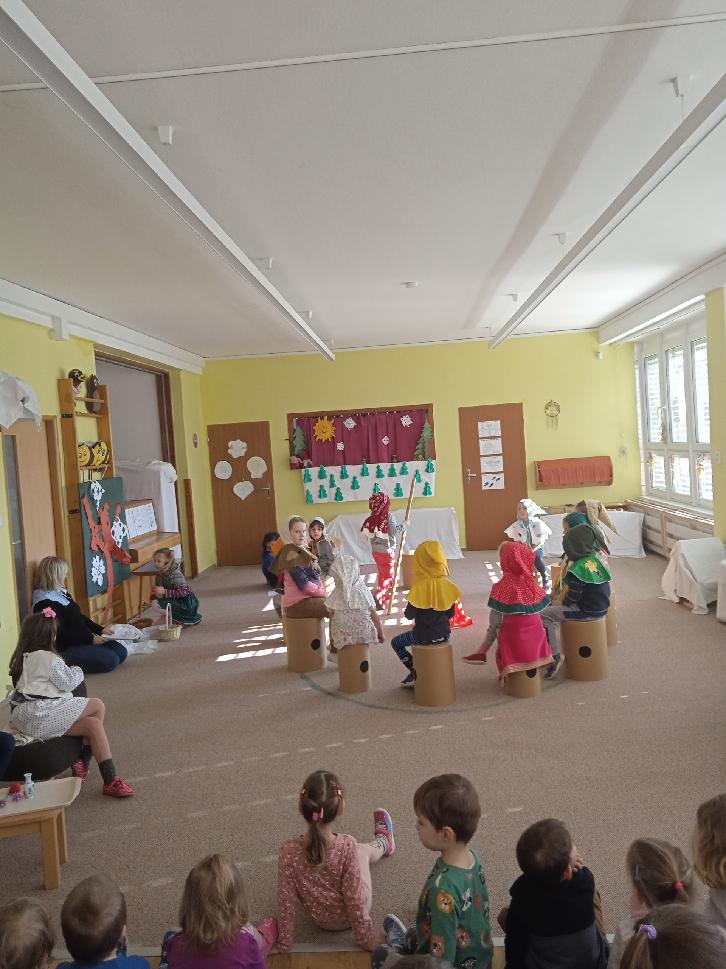 20.3.  JARNÍ FOTOGRAFOVÁNÍ v 8.00 hod.22.3. KNIHOVNA – v 10 hod.  3.třída28.3.  DEN OTEVŘENÝCH DVEŘÍ pro nové rodiče a děti dopoledne _    9.15  – 11.00 hod.                  odpoledne _  15.15  – 16.30 hod.30.3. KNIHOVNA - v  10 hod.  4. třídaDUBEN5.4. VELIKONOČNÍ HRA - dopoledne v MŠ12.4. KNIHOVNA - v  10 hod.  2. třída13.4. KNIHOVNA - v 10 hod.  1. třída15.4.  LIDOVÝ BĚH Vaňka Vaňhy – zveme rodiče a děti ke společnému běhu    24.3. ČAROVNÁ PASTELKA – CESTA KOLEM SVĚTA_ koncertní turné v KD Dukla od 10 hod. 3., 4. a 6.třída (jen předškoláci)26.4. KNIHOVNA - v  10 hod.  6. třída28.4. REJ ČARODĚJNIC – na třídách a  vyzdobení hradu  KVĚTEN11.5. KNIHOVNA - v 10 hod.  5. třídaBESÍDKY A JARNÍ DÍLNIČKY – termíny budou vyvěšeny na třídáchČERVEN1.6. DEN DĚTÍ – dopolední hry v MŠ14.6.  ZAHÁJENÍ ZRCADLA UMĚNÍ na Pernštýnském náměstí v 9.45 hod., 3. a 4. třída16.6.  MALOVÁNÍ SE SKŘÍTKY – malujeme pro radost v areálu MŠ 22.6.  MALÁ ŠKOLNÍ AKADEMIE –        odpolední slavnost v MŠ PROGRAMY S MIMOŠKOLNÍ INSTRUKORKOUKroužek keramiky – 3. 4. a 6. třída  předškoláci, čtvrtek.   Kroužek veselé jazykové chvilky pro rodiče s dětmi – pro přihlášené děti – na třídě Berušek, 1xměsíčně (22.3., 19.4., 31.5.)PLAVECKÝ VÝCVIK   Každý pátek a poslední 2 pondělí 1.,2.,5. a 6.třída   8 lekcí, časové termíny: 19.5.,26.5., 2.6., 9.6.,16.6.,23.6.,22.5.,12.6.KURZ IN-LINE BRUSLENÍWWW.SKIFANATIC.CZPředpokládaný termín je  duben - květen.
ŠKOLA V PŘÍRODĚ PRO 3.,4. a 6.TŘÍDU (jen předškolní děti)2. – 5.5. 2023 Kempy na Seči      
                   Prosíme,  sledujte web a nástěnky na jednotlivých třídách, děkujeme.
EKOLOGICKÉ SBĚROVÉ AKTIVITY V MŠ Sběr papíru – Prosíme Vás, abyste papír roztřídili a svázali provázkem. Karton z krabic prosím nesbíráme.Sběrové místo je za školní kuchyní.Sběr PET lahví Sbíráme PET lahve různých velikostí, sešlápnuté – vhazujte do žlutého kontejneru. Sběr použitého kuchyňského oleje – odvoz FRITEX s.r.o.Sběrové místo u dílny za ředitelnou – černý kontejner. RECYKLOHRANÍ Sběr použitých baterií a tonerůPoužité tonery můžete vhazovat do označených krabic u dílny za ředitelnou. Použité vybité baterie vhazujte do vyznačených nádob v šatnách jednotlivých tříd- baterkožrouti.
Sběr drobných elektrospotřebičůMůžete vhazovat veškeré drobné elektro – spotřebiče, které se vejdou do červeného kontejneru. Nevhazujte baterie a žárovky Staré, funkční i nefunkční mobilní telefony.Děkujeme, že pomáháte.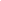 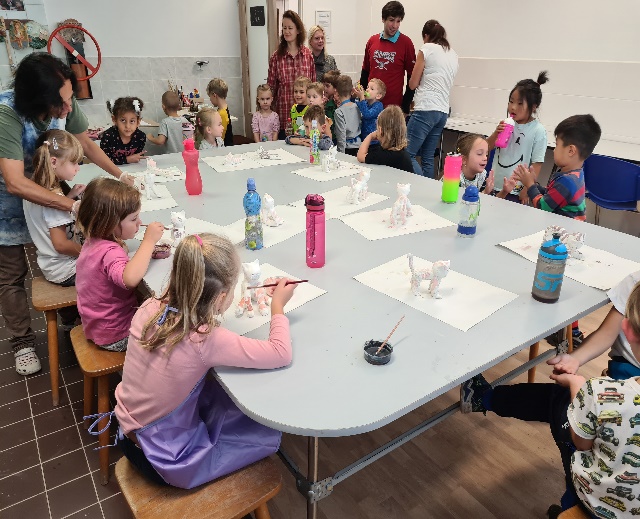 Děti při práci _ keramika v DDM Beta